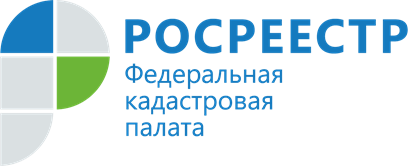 Кадастровая палата по Новгородской области приглашает принять участие в вебинаре на тему:«Гаражная амнистия: применяем на практике»Вебинар состоится 16 декабря 2021 года в 10:00 (МСК).Что из себя представляет «гаражная амнистия», и работает ли она? О первых итогах применения федерального закона от 5 апреля 2021 года №79 (нормативного акта о «гаражной амнистии»), вы узнаете на вебинаре Кадастровой палаты.Как построено взаимодействие с гражданами?Куда обратиться, чтобы приняли заявление об оформлении гаража и земельного участка под ним?С чем уже столкнулись желающие прибегнуть к «гаражной амнистии»?Начнем мы с выступления статс-секретаря – заместителя руководителя Росреестра Алексея Бутовецкого. Он один из авторов рассматриваемого нами закона, идеальный спикер для ознакомления с нормативной базой «гаражной амнистии».Далее вас ждет интересный доклад директора Кадастровой палаты по Нижегородской области Оксаны Штейн.Гости вебинара:– министр имущественных и земельных отношений Нижегородской области Сергей Баринов;– мэр Нижнего Новгорода Юрий Шалабаев;– директор Волго-Вятского филиала АО «Ростехинвентаризация – федеральное БТИ» Александр Коробов.Благодаря участию в вебинаре вы проясните для себя сразу несколько важных моментов. О документах, которые необходимо (а точнее – достаточно) иметь на руках, чтобы воспользоваться «гаражной амнистией». О правах наследников гаражей. И о том, что нужно для подтверждения прав, если гаражно-строительный кооператив давно банкрот.Дополнительно вам расскажут о причинах отказа в регистрации права собственности. Словом, по результатам участия в этом вебинаре вы будете обладать всей полнотой информации.Наглядный характер нашему вебинару обеспечат две составляющих: региональная статистика по «гаражной амнистии» и территориальные нюансы оформления прав.Присылайте заранее свои вопросы на электронный адрес infowebinar@kadastr.ruПродолжительность вебинара составит до 120 минут.Подключайтесь – будет интересно!ВНИМАНИЕ!Принять участие в вебинаре Вы можете после авторизации по ссылке https://webinar.kadastr.ru/webinars/ready/detail/203Вопросы по организации вебинара, в том числе по заключению договора, можно направить на адрес электронной почты fgbu.fkp.rosreestra52@gmail.com либо позвонить по телефону: 8 (831) 422-17-77:- начальнику отдела контроля и анализа деятельности Зайцевой С.П. (доб. 2512);- ведущему инженеру отдела обеспечения ведения ЕГРН Сметаниной Е.В. (доб. 2516).